        В соответствии с пунктом 7.1 части 1 статьи 14 Федерального закона от 06.10.2003 № 131-ФЗ «Об общих принципах организации местного самоуправления в Российской Федерации», Федеральными законами от 06.10.2006 № 35-ФЗ «О противодействии терроризму», Указ Президента Российской Федерации от 15.02.2006 № 116 «О мерах по противодействию терроризму», Уставом Асановского сельского поселении Комсомольского района Чувашской Республики администрация Асановского сельского поселения   п о с т а н о в л я е т :  1. Утвердить план мероприятий по профилактике терроризма и экстремизма, а также минимизация и (или) ликвидация последствия проявления терроризма и экстремизма на территории Асановского сельского поселения Комсомольского района Чувашской Республики на 2020-2022 годы» согласно приложению №1.2. Контроль за исполнением настоящего постановления оставляю за собой. 3. Настоящее постановление вступает в силу после его официального опубликования в информационном бюллетене  «Вестник Асановского сельского поселения Комсомольского района».Глава Асановского сельского поселения                             Н.Н.Карпов                                      Приложение № 1к постановлению администрацииАсановского сельского поселенияот   03.02.2020  № 03ПЛАНмероприятий по профилактике терроризма и экстремизма, а также минимизация и (или) ликвидация последствия проявления терроризма и экстремизма на территории Асановского сельского поселения Комсомольского района Чувашской Республики на 2020-2022 годы»         ЧĂВАШ  РЕСПУБЛИКИКОМСОМОЛЬСКИ РАЙОНĔАСАНКАССИ ЯЛПОСЕЛЕНИЙĔНАДМИНИСТРАЦИЙĔЙЫШĂНУ               03 февраль 2020 ç. № 03Асанкасси  ялĕ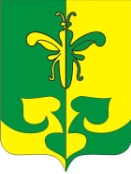 ЧУВАШСКАЯ РЕСПУБЛИКАКОМСОМОЛЬСКИЙ РАЙОНАДМИНИСТРАЦИЯАСАНОВСКОГО СЕЛЬСКОГО ПОСЕЛЕНИЯПОСТАНОВЛЕНИЕ03 февраля 2020 г.  № 03деревня АсановоЧУВАШСКАЯ РЕСПУБЛИКАКОМСОМОЛЬСКИЙ РАЙОНАДМИНИСТРАЦИЯАСАНОВСКОГО СЕЛЬСКОГО ПОСЕЛЕНИЯПОСТАНОВЛЕНИЕ03 февраля 2020 г.  № 03деревня АсановоОб    утверждении   плана   мероприятий    попрофилактике терроризма  и экстремизма,   а также минимизация    и   (или)   ликвидация последствий      проявлений    терроризма и экстремизма    на    территории    Асановского сельского поселения Комсомольского района Чувашской  Республики  на  2020-2022 годы» Об    утверждении   плана   мероприятий    попрофилактике терроризма  и экстремизма,   а также минимизация    и   (или)   ликвидация последствий      проявлений    терроризма и экстремизма    на    территории    Асановского сельского поселения Комсомольского района Чувашской  Республики  на  2020-2022 годы» Об    утверждении   плана   мероприятий    попрофилактике терроризма  и экстремизма,   а также минимизация    и   (или)   ликвидация последствий      проявлений    терроризма и экстремизма    на    территории    Асановского сельского поселения Комсомольского района Чувашской  Республики  на  2020-2022 годы» №№п/пНаименование мероприятийСроки исполненияОтветственные исполнителиОтметка об исполнении1Организовать работу по совершенствованию  антитеррор-истической защищенности жилого фонда2020-2022 г.Глава сельского поселения2Осуществление комплекса мер, направленных на усиление безопасности:- мест массового пребывания людей, т. ч. техническое укрепление чердаков, подвалов;-водозаборных скважин и иных объектов жизнеобеспечения;- учебных  заведений, учреждений здравоохранения, мест постоянного проживания и длительного пребывания  людей;постоянноГлава сельского поселения,руководители учреждений (по согласованию)3Проводить комплексные обследования учреждений и прилегающих к ним территорий в целях  проверки их антитеррористической защищенности и противопожарной безопасностиЕжегодномай-август месяцыАдминистрация  сельского поселения,члены  ПД                   (по согласованию)4Организовать регулярные проверки бесхозных зданий, жилых домов на предмет  установления незаконно находящихся на территории сельского поселения лицПостоянноАдминистрациясельского поселения, участковый уполномоченный полиции (по согласованию)5Проведение совещаний с руководителями учреждений и организаций, расположенных на территории сельского поселения по вопросам антитеррористической защитыПо плану Совета профилактикиГлава сельского поселения,            члены Совета профилактики (по согласованию)6Организовать  информирование населения сельского поселения о мерах, принимаемых по противодействию терроризму и экстремизмуПостоянноАдминистрация сельского поселения7Организовать проведение пропагандистской работы в учреждениях образования, культуры с целью разъяснения сущности терроризма и экстремизма, его истоков и последствийЕжемесячноРуководители учреждений образования, культуры (по согласованию)8Уточнение перечня заброшенных домов, расположенных на территории сельского поселения, своевременное информирование в правоохранительные органы о фактах нахождения на объектах подозрительных лицПостоянноАдминистрация сельского поселения9Пресечение фактов незаконного использования иностранной рабочей силы, своевременное информирование УФМС об иностранных рабочихПостоянноАдминистрация сельского поселения10Осуществлять профилакти-ческую работу по предупреждению террористической угрозы  и экстремистских проявлений. Нарушений законодательства в сфере миграции, правонару-шений, совершенных  иностранными гражданами и лицами без гражданстваПостоянноГлава сельского поселения,           члены Совета профилактики (по согласованию)11Привлечь депутатов, старост населенных пунктов к проведению мероприятий по предупреждению правона-рушений По мере необходимостиГлава сельского поселения12Уточнения состава Совета профилактики сельского поселения1 раз в годГлава сельского поселения13Проведение  разъяснительной работы среди населения по антитеррористической защищенностиПостоянноГлава сельского поселения14Изготовление печатных памяток по тематике противодействия экстремизму и терроризмуПостоянноСельская библиотека(по согласованию)15 Проведение  видеопоказов  по теме  профилактики  терроризма и экстремизмаСогласно плана работы библиотекиСельская библиотека(по согласованию)